ARH2051: Introduction to Art History IILate Gothic - ContemporaryCourse Syllabus Spring 2023Contact Information:Instructor: Professor Anne Marie Noge                          Email: anoge@valenciacollege.edu     East campus Humanities Dept. (407) 582-2036 or 582-2341 I check my email several times throughout the day M-F.  In most cases, I will  get back to you the same day, but please allow 24 hours for a response. Any emails sent over the weekend or Friday after 5pm will be answered the following Monday. Please make sure to check your email and course announcements page frequently. All PowerPoints, image lists, readings, and video links will be posted in the modules section of canvas.  It is essential that you have frequent access to a computer.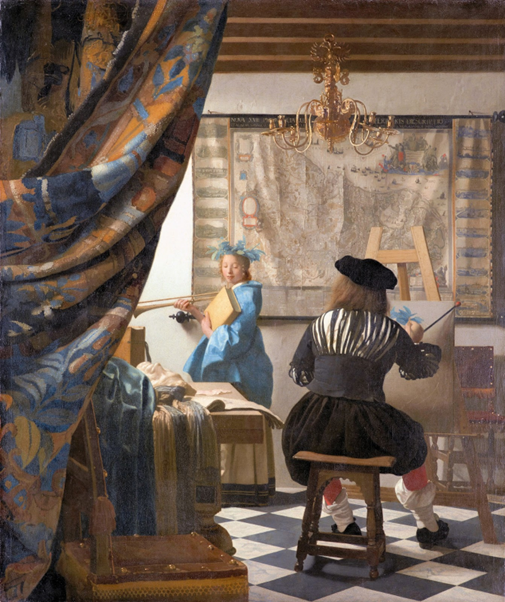 Vermeer, Art of Painting, (1670) found on page 305 of the textbook.Modified Course EnvironmentA modified course is a course in which the majority of content is delivered online. Face-to-face/in-person meetings are limited to once a week.  Online courses can provide opportunities for students to attend anytime from anywhere; however, the online student must take responsibility for his or her own learning. In any distance education program, the capacity for self-directed learning is crucial. While instructors and fellow students can provide some support, the online distance learner is expected to provide the internal motivation to manage his or her own learning during the course o and have a basic grasp of Internet navigation skills and word processing skills. Canvas is used to deliver all instruction in this online course and the student is responsible to learn to use this delivery system. Students should visit the course at least every 48 hours to remain up to date on communications from the instructor and fellow students.Course Description:This is an interdisciplinary survey of the development of European visual art (painting, sculpture, and architecture) from the Late Gothic period to the present.  Prerequisite: Minimum grade of C in ENC1101 or ENC 1101H or IDH 1110.Textbook: Kleiner, Fred. Gardener’s Art Through the Ages – A Concise History. Fourth editionISBN-13: 978-1305577800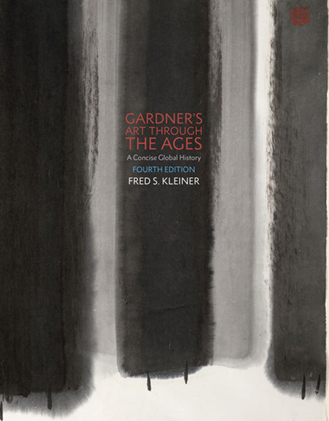 This textbook is on reserve in the Valencia Library on the second floor of Bldg 4. You will need to your student I.D. to check to borrow it. Course Outcomes:This course will help students learn to:Interpret works of the art and architecture pivotal to the development of Western art.Articulate connections between the major achievements in the visual arts.Show acknowledgment and respect for different interpretations and perspectives regarding the development of the history of art.Integrate artistic, philosophical, and historical elements from the Renaissance to the present.Course Evaluation:Students will be graded on the following criteria: Quizzes (15% each):There will be a total of four quizzes.All image lists and PowerPoints will be posted sequentially on the Canvas module page. PowerPoints, image lists, readings, and video links will be posted in the modules section of canvas.  It is essential that you have frequent access to a computer. Quizzes will be posted online for exactly five days beginning on Monday and due on Friday by 11:59pm.There is no time limit to complete the exam, however, once you begin the exam you must complete it in the same session. You cannot save your work and return later.It is highly suggested that you take the exam on campus in one of the computer labs if you do not have a reliable computer at home.  Canvas and mobile phones do not always play nicely together.Make-up exams will only be given with appropriate professional documentation and at the instructor's discretion. If a student misses an exam the instructor must be contacted while the exam is still open. After the deadline has passed, make-up exams will not be given.Failure to take an exam will be recorded as a zero.  INTERRUPTED QUIZZES OR EXAMSOccasionally it happens that your server, computer, or Canvas has an error while you are taking a quiz or an exam, and you need to have the exam or quiz reset. If that happens, you can contact me to help you only if the deadline has not passed. If you email me at 11:55 pm when your quiz is due by 11:59 pm that same day, you will not be eligible to retake or take the quiz you missed. Please plan accordingly. Exams that need to be reset will only be given the time remaining to complete the exam, not the full exam time. Writing Assignments (20%):This course requires the student to demonstrate college-level writing as determined by the professor. All writing assignments must be handed in to receive a passing grade for this Gordon Rule course. The writing assignment consists of 2 compare and contrast essays based on the material from the quizzes and will be given in-class. Class attendance is required for days when essay assignments are given. Only students with professional documentation will be allowed to make-up a writing assignment. Presentation (20%):As a final project, students will create a virtual gallery focusing on the work of a contemporary. Topics will be chosen from a list that will be posted later in the term by the instructor.This project will involve researching your artist’s life and work and selecting a minimum of 15 - 20 images that define their artistic career and form a sequential retrospective.The images chosen should highlight the beginnings of their career and continue to showcase their artistic development. There are no make-ups for presentations. If you do not come to class on the day you are scheduled to present, your grade will be a "zero".  Please always me contact ASAP if extenuating circumstances occur.Presentations will be given the final two weeks of class:                                                       Monday, April 10                                                       Monday April 17Grading ScaleFinal Exam PolicyThe final exam for the course will be posted the final week of classes. No Make-ups for the final will be given.Students are expected to take the final exam at the time it is scheduled.  GRADING CRITERIA FOR DISCUSSION BOARDSOn occasion, students will be required to post to the Discussion Board. as this is the only way to create a "classroom" atmosphere.All original threads should contain a minimum of five (5) complete sentences.  Anyone who does not post their initial thread by the deadline will automatically receive a zero for the assignment, and it will count as an “absence.” (See the Attendance Policy for how “absences”—in the form of missed assignments or discussions—will affect a student’s status in the course.)You must edit your work before posting. If a post contains numerous spelling, grammar or sentence structure errors, the grade will reflect this.Posts will be graded according to the following criteria:Mastery of the subject matter and conceptsEvidence of strong critical thinking skills through analysis, synthesis, and/or evaluationWriting that is clear, edited, articulate, and free of major grammatical errors.Thoughtful, engaging responses to classmates' posts that enrich the discussion.Academic Integrity: All forms of academic dishonesty are prohibited at Valencia College. Academic dishonesty includes, but is not limited to, acts or attempted acts of plagiarism, cheating, furnishing false information, forgery, alteration or misuse of documents, misconduct during a testing situation, facilitating academic dishonesty, and misuse of identification with intent to defraud or deceive.All work submitted by students is expected to be the result of the students' individual thoughts, research, and self-expression. Whenever a student uses ideas, wording, or organization from another source, the source shall be appropriately acknowledged. If a student is caught submitting plagiarized work a first offense will result in a zero score on the assignment, a second offense will result a class grade of F.Attendance:Students are required to attend all in-person class meetings. This means you need to plan on attending class every Monday.Attendance will be taken at the beginning of each class and monitored online.  FOUR absences will result in your final grade being lowered by 10%. After FIVE absences, which includes failing to submit any online assignments, the student will be withdrawn from the course.Please reach out to me if you are experiencing any situation that is affecting your participation in the course. I am here to help you.In the event you miss a class, please reach out to another student for the missed work. If you are unable to participate in the course due to illness, family emergency, etc., please communicate with me as soon as possible in order to create a plan
to complete any missed assignments so that your learning can progress in your course.The instructor does not distinguish between "excused" and "unexcused" absences. If prolonged absences are due to jury duty, military service, or an unexpected but serious medical issue, you may
contact the Dean of Humanities for guidance regarding withdrawal. For chronic or severe medical conditions that result in excessive absences, consult the Dean of Students concerning Valencia College’s withdrawal policy.No-Show PolicyStudents who do not the first in-person class meeting will be withdrawn from the course and will be financially responsible for the class. In addition, a final grade of “WN” will appear on your transcript for the course. Please contact me ASAP if you are not able to attend our first face-to-face meeting.Withdrawal Policy The deadline to withdraw from the course is MARCH 24Per Valencia policy, a student who withdraws from class before the established deadline for a particular term will receive a grade of “W".  A student is not permitted to withdraw after the withdrawal deadline.After the withdrawal deadline, faculty will not withdraw a student and the student will receive the grade earned at the end of the course.If you do not intend to complete the course, you must withdraw yourself prior to the withdrawal date.If you are an international student, or a student on financial aid, it is your responsibility to know how a "W" will affect your status.Please stay in contact with me regarding your progress before you decide to withdraw. College Student Conduct PolicyValencia Community College is dedicated to promoting honorable personal and social conduct. By enrolling at Valencia, a student assumes the responsibility for knowing and abiding by the rules articulated in the Student Code of Conduct (6Hx28:10-03).Valencia is dedicated not only to the advancement of knowledge and learning but also to the development of responsible personal and social conduct. As a registered student, you assume the responsibility for conducting yourself in a manner that contributes positively to Valencia’s learning community and that does not impair, interfere with, or obstruct the orderly conduct, processes, and functions of the college as described in the Student Code of Conduct.Online Etiquette:Netiquette. It is important to be aware of your behavior in an online learning environment to ensure positive interactions with your instructor and peers. This requires you to follow some guidelines for behaviors. For guidelines on how to interact with your instructor and peers in an online learning environment, read through from Valencia's Peace & Justice Institute. Some highlights from these principles are:Create a hospitable and accountable community.Suspend judgment.All voices have value.Copyright PolicyTo avoid copyright infringement, any materials produced specifically for this class can ONLY be used during this term for this class.
 Students may record video and/or audio of class lectures for their personal use. Recordings may be a useful tool to support your learning and provide a resource for review. It is important to be respectful of your peers’ rights to privacy; with that in mind, please refrain from recording your peers during lectures. You may not record class discussions, student presentations, group work, and private conversations. Further, you may not publish or share recordings without my written consent, nor may you provide recordings to classmates as a substitution for class participation and attendance. If necessary, I will handle violations of this section through the College’s Student Code of Conduct.Students with DisabilitiesValencia is committed to ensuring that all its programs and services are accessible to students with disabilities. The Office for Students with Disabilities (OSD)  determines reasonable and appropriate accommodations for qualified students with documented disabilities based upon the need and impact of the specific disability. Any student requiring course accommodations due to physical, emotional or learning disability must contact the instructor and provide a Notification to Instructor form by the end of the second week of class. To obtain a letter of accommodation, contact OSD at 407-582-2229.Baycare Student Assistance ServicesValencia College strives to ensure all our students have a rewarding and successful college experience. To that purpose, Valencia students can get immediate help with issues dealing with stress, anxiety, depression, adjustment difficulties, substance abuse, time management as well as relationship problems dealing with school, home or work. BayCare Behavioral Health Student Assistance Program (SAP)Links to an external site. services are free to all Valencia students and available 24 hours a day by calling (800) 878-5470. If needed, the counselor may refer the student to appropriate resources or to speak face-to-face with a licensed counselor.Food/Housing InsecurityAny student who has difficulty accessing sufficient food to eat, or who lacks
a safe and stable place to live and believes this may affect his or her performance in the course, is urged to meet with a Counselor in the Advising Center for information about resources that may be available from the college or community.The outline and syllabus for this course may be altered at the instructor’s discretion. Students are responsible for informing themselves of changes announced in class.Grade Percentage   Letter Grade90%-100%    A80%-89%      B70%-79%      C60%-69%      DBelow 60%    F